Lekpkj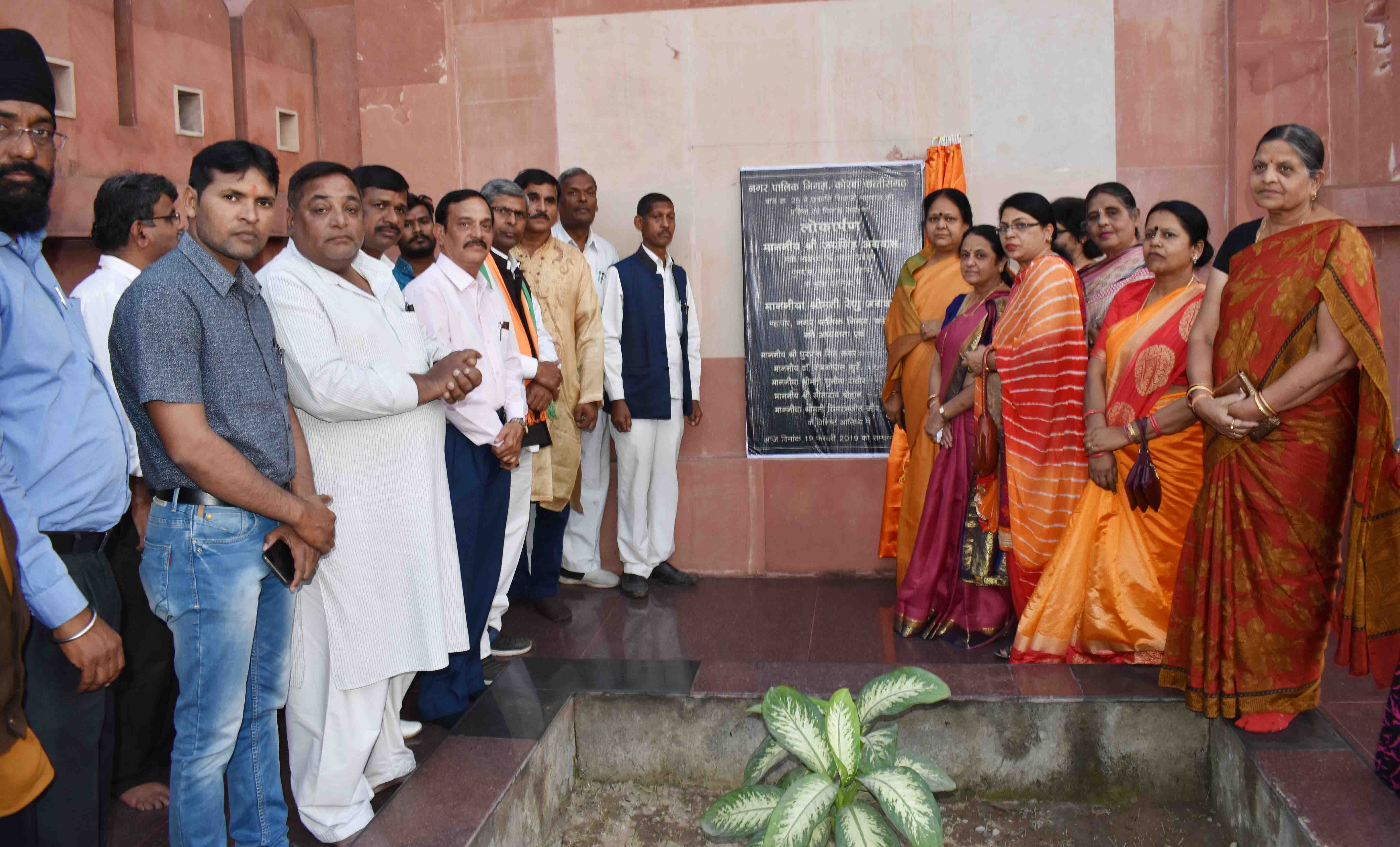 egkiq:"kksa dk lEeku djuk gekjh egRoiw.kZ ijEijk&egkikSj¼egkikSj Jherh js.kq vxzoky us fd;k okMZ dz- 25 esa N=ifr f'kokth egkjkt dh izfrek ,oa fodkl dk;Z dk yksdkiZ.k½dksjck 19 Qjojh 2019 &egkikSj Jherh js.kq vxzoky us vkt dgk gS fd egkiq:"kksa dk lEeku djuk Hkkjrh; laLd`fr dh ,d egRoiw.kZ ijEijk gS] N=ifr f'kokth egkjkt ,d egku iq:"k Fks] ftudh ohjrk ls ge lHkh ifjfpr gSaA eSa egkiq:"k N=ifr f'kokth egkjkt dh t;arh ds volj ij viuh gkfnZd c/kkbZ o 'kqHkdkeuk,a nsrh gwwaA	mDr ckrsa egkikSj Jherh js.kq vxzoky us okMZ dz- 25 esa vk;ksftr N=ifr f'kokth egkjkt dh izfrek ,oa fodkl dk;Z ds yksdkiZ.k ds volj ij dghA uxj ikfyd fuxe dksjck ds okMZ dz- 25 egkjk.kk izrki pkSd ls ?kaVk?kj eq[; ekxZ ij fLFkr xtkuau lkabZ eafnj ifjlj esa N=ifr f'kokth egkjkt dh izfrek ,oa fodkl dk;Z ds yksdkIkZ.k dk dk;Zdze vk;ksftr fd;k x;k FkkA dk;Zdze dh eq[; vfrfFk ds :i esa egkikSj Jherh js.kq vxzoky us viuh mifLFkfr iznku djrs gq, yksdkiZ.k fd;k] fuxe }kjk 18 yk[k :i;s dh ykxr ls ;g dk;Z djk;k x;k gSA bl volj ij egkikSj Jherh js.kq vxzoky us Hkkjrekrk ,oa f'kokth egkjkt ds rSyfp= ij iq"iekyk dk viZ.k] nhi izToyu ,oa yksdkiZ.k ifV~Vdk dk vukoj.k dj mDr yksdkiZ.k lEiUu djk;kA egkikSj Jherh vxzoky us mifLFkr ukxfjdksa dks N=ifr f'kokth egkjkt dh t;arh dh 'kqHkdkeuk,a nhA 'kghnksa dks nh xbZ J)katfy& bl volj ij iqyokek esa gq, vkradoknh geys esa 'kghn gq, ohj tokuksa dks J)katfy nh xbZ] mifLFkr vfrfFk;ksa ,oa ukxfjdksa us dSUMy tykdj 'kghnksa dks viuh J)katfy nh] bl volj ij esxlsls xqzi }kjk ns'kHkfDr ds xhr izLrqr fd, x,A 	dk;Zdze ds nkSjku fuxe ds lHkkifr /kqjiky flag daoj] ftyk dkaxzsl desVh ds 'kgj v/;{k jktfd'kksj izlkn] efgyk dkaxzsl dh v/;{k liuk pkSgku] iwoZ lHkkifr larks"k jkBkSj] ik"kZn egsUnz falag pkSgku] eugj.k jkBkSj] flejuthr dkSj] fnus'k dqekj oS".ko] laxhrk lDlsuk] 'kSysUnz flag] larks"k yka>sdj] xtkuau lsok lfefr ds inkf/kdkjh lq/khj jsxs] gsear ekgqfydj] fd'kksj cqVksfy;k] ch-lh-dqyd.khZ] v:U/krh dqyd.khZ] lkjFkh djdjs] lquhy ikBd] vkyksd fnokVs] jktsUnz tks'kh] lq/khj fpVufo'k] jktsUnz ikxs] e/kqdj tk[kM+h] latuk e.Mis vkfn ds lkFk dkQh la[;k esa ukxfjdx.k mifLFkr FksA   